REQUERIMENTO DE CARTEIRA DE IDENTIDADE PROFISSIONALQuando se torna habilitado, o profissional recebe a Carteira de Identidade Profissional (CIP), válida em todo o território nacional, como Carteira de Identidade Civil, de acordo com a Lei 6.206/75.PARA REQUERER É NECESSÁRIO:CIP DEFINITIVAAs Carteiras de Identidade Profissional com data de validade devem ser substituídas logo que o profissional receba o seu diploma. Caso já tenha recebido, verifique como requerer a definitiva:Foto para documento 3×4 colorida, recente, de frente e com fundo branco; CONFIRA COMOAssinatura Digitalizada;Documento de Identidade (RG OU CNH)Diploma (frente e verso)Pagamento da taxa de emissão Carteira de Identidade ProfissionalDevolução da Carteira de Identidade Profissional com validade ou, caso não a possua, apresentar Boletim de ocorrênciaCIP TEMPORÁRIAAs Carteiras de Identidade Profissional possuem validade de 2 (dois) anos. Caso ainda não tenha recebido o diploma, verifique como prorrogar o prazo:Foto para documento 3×4 colorida, recente, de frente e com fundo branco; CONFIRA COMOAssinatura Digitalizada;Documento de Identidade (RG OU CNH)Declaração de emitida pela Instituição de Ensino, (com emissão, no máximo até 60 (sessenta) dias anteriores a solicitação), o ato do reconhecimento do curso e a informação de que o diploma do requerente encontra-se em fase confecção.Pagamento da taxa de emissão Carteira de Identidade ProfissionalDevolução da Carteira de Identidade Profissional com validade ou, caso não a possua, apresentar Boletim de ocorrência.ANOTAÇÃO DE TÍTULO ADICIONALFoto para documento 3×4 colorida, recente, de frente e com fundo branco; CONFIRA COMOAssinatura Digitalizada;Documento de Identidade (RG OU CNH)Diploma ou Certificado do Curso (Mestrado, Doutorado ou outra Graduação na área da Administração)Devolução da Carteira de Identidade Profissional ou, caso não a possua, apresentar Boletim de ocorrência.Pagamento da taxa de emissão Carteira de Identidade Profissional2ª VIA (EXTRAVIO OU ROUBO)Foto para documento 3×4 colorida, recente, de frente e com fundo branco; CONFIRA COMOAssinatura Digitalizada;Documento de Identidade (RG OU CNH)Boletim de Ocorrência PolicialPagamento da taxa de emissão Carteira de Identidade ProfissionalALTERAÇÃO DE SOBRENOMEFoto para documento 3×4 colorida, recente, de frente e com fundo branco; CONFIRA COMOAssinatura Digitalizada;Documento de Identidade (RG OU CNH)Devolução da Carteira de Identidade Profissional ou, caso não a possua, apresentar Boletim de ocorrência.Certidão de Casamento, ou, averbação do divórcio, ou, Carteira de Identidade atualizada.Pagamento da taxa de emissão Carteira de Identidade ProfissionalCIP ANTIGAAs Carteiras de Identidade Profissional possuem microchip, desde 2018. Se você ainda não atualizou a sua, é importante que faça.Foto para documento 3×4 colorida, recente, de frente e com fundo branco; CONFIRA COMOAssinatura Digitalizada;Documento de Identidade (RG OU CNH) Deverá ser apresentado apenas caso tenha sido emitido novo RG após a obtenção do registro no CRA-ES.Diploma (frente e verso)Pagamento da taxa de emissão Carteira de Identidade ProfissionalDevolução da Carteira de Identidade Profissional  ou, caso não a possua, apresentar Boletim de ocorrência.COMO SOLICITAR: A solicitação da certidão será realizada por meio do Autoatendimento,  disponível em nosso site. Basta acessar e realizar o login e em seguida, clicar em “Requerimentos”, seguindo as etapas. Depois de concluída a solicitação e realizado do pagamento, a Carteira será impressa. Acompanhe o andamento no menu “Requerimentos” – “Acompanhar histórico”.PRAZO PARA EMISSÃO DA CARTEIRA: Até 04(quatro) dias úteis após o pagamento.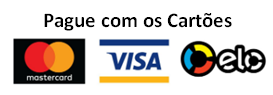 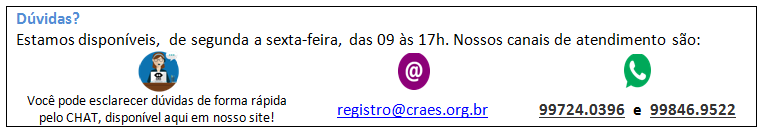 DADOS PARA CONFECÇÃO DA CARTEIRAREQUERIMENTO DE CARTEIRA DE IDENTIDADE PROFISSIONALREQUERIMENTO DE CARTEIRA DE IDENTIDADE PROFISSIONALIlmo Sr.Presidente do CRA-ESO(a) Profissional abaixo assinado, vem requerer a V.Sa. a CARTEIRA DE IDENTIDADE PROFISSIONAL, pelo motivo abaixo exposto.(     ) Apresentação do diploma de graduação(     ) Prorrogação de prazo de validade (não recebimento do diploma)(     ) Substituição de Modelo(     ) Alteração de sobrenome(     ) Extravio ou roubo(     ) Registro Secundário(     ) Anotação de Título AdicionalNestes termos,Aguarda deferimento.Vitória/ES, _____ de _________________ de  20___.Ilmo Sr.Presidente do CRA-ESO(a) Profissional abaixo assinado, vem requerer a V.Sa. a CARTEIRA DE IDENTIDADE PROFISSIONAL, pelo motivo abaixo exposto.(     ) Apresentação do diploma de graduação(     ) Prorrogação de prazo de validade (não recebimento do diploma)(     ) Substituição de Modelo(     ) Alteração de sobrenome(     ) Extravio ou roubo(     ) Registro Secundário(     ) Anotação de Título AdicionalNestes termos,Aguarda deferimento.Vitória/ES, _____ de _________________ de  20___.Nome:Reg. CRA-ES nº_______________________________Assinatura_______________________________AssinaturaRegistro no CRA nºData do RegistroData do RegistroNome Completo e LegívelNome Completo e LegívelNome SocialFoto 3x4Assinatura do Profissional (Atenção: não sobreponha às linhas de contorno)ENDEREÇO PARA CORRESPONDÊNCIA (Preenchimento Obrigatório)ENDEREÇO PARA CORRESPONDÊNCIA (Preenchimento Obrigatório)ENDEREÇO PARA CORRESPONDÊNCIA (Preenchimento Obrigatório)ENDEREÇO PARA CORRESPONDÊNCIA (Preenchimento Obrigatório)ENDEREÇO PARA CORRESPONDÊNCIA (Preenchimento Obrigatório)ENDEREÇO PARA CORRESPONDÊNCIA (Preenchimento Obrigatório)ENDEREÇO PARA CORRESPONDÊNCIA (Preenchimento Obrigatório)LogradouroNºComplementoComplementoComplementoComplementoComplementoBairroMunicípioMunicípioMunicípioUFUFCEPEmailTelefoneTelefoneTelefone 2Telefone 2CelularCelularUSO EXCLUSIVO DO CRA-ES